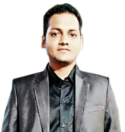  CA Asad Asad.335123@2freemail.com  CA Asad Asad.335123@2freemail.com  CA Asad Asad.335123@2freemail.com  CA Asad Asad.335123@2freemail.com  CA Asad Asad.335123@2freemail.com  CA Asad Asad.335123@2freemail.com   Middle Level Assignments  Middle Level Assignments  Middle Level Assignments  Middle Level Assignments  Middle Level Assignments  Middle Level Assignments  Finance & Accounts Management, Budgeting & Forecasting, Taxation  Finance & Accounts Management, Budgeting & Forecasting, Taxation  Finance & Accounts Management, Budgeting & Forecasting, Taxation  Finance & Accounts Management, Budgeting & Forecasting, Taxation  Finance & Accounts Management, Budgeting & Forecasting, Taxation  Finance & Accounts Management, Budgeting & Forecasting, Taxation  Result Oriented Professional with rich experience in entire gamut of Accounting & Finance operations   Result Oriented Professional with rich experience in entire gamut of Accounting & Finance operations   Result Oriented Professional with rich experience in entire gamut of Accounting & Finance operations   Result Oriented Professional with rich experience in entire gamut of Accounting & Finance operations   Result Oriented Professional with rich experience in entire gamut of Accounting & Finance operations   Result Oriented Professional with rich experience in entire gamut of Accounting & Finance operations   entailing planning & executing finalization of year/quarter/month-end Financial Statements closure process  entailing planning & executing finalization of year/quarter/month-end Financial Statements closure process  entailing planning & executing finalization of year/quarter/month-end Financial Statements closure process  entailing planning & executing finalization of year/quarter/month-end Financial Statements closure process  entailing planning & executing finalization of year/quarter/month-end Financial Statements closure process  entailing planning & executing finalization of year/quarter/month-end Financial Statements closure process  Target Industry: FMCG/Food Industry, Hospitality  Target Industry: FMCG/Food Industry, Hospitality  Target Industry: FMCG/Food Industry, Hospitality  Target Industry: FMCG/Food Industry, Hospitality  Target Industry: FMCG/Food Industry, Hospitality  Target Industry: FMCG/Food Industry, HospitalitySUMMARYSUMMARYSUMMARYSUMMARYSUMMARY SKILLSET ● Finance & Accounts Professional with over 4 years of experience.● Finance & Accounts Professional with over 4 years of experience.● Finance & Accounts Professional with over 4 years of experience.● Finance & Accounts Professional with over 4 years of experience.● Finance & Accounts Professional with over 4 years of experience. ▪ Accounting & Administration ● Track record of overseeing/monitoring Financial Statements including Trial Balance, Bank● Track record of overseeing/monitoring Financial Statements including Trial Balance, Bank● Track record of overseeing/monitoring Financial Statements including Trial Balance, Bank● Track record of overseeing/monitoring Financial Statements including Trial Balance, Bank● Track record of overseeing/monitoring Financial Statements including Trial Balance, Bank ▪ Bank Reconciliation   Reconciliation Reports Profit & Loss Account, Age-wise Accounts Payable & Receivables  Reconciliation Reports Profit & Loss Account, Age-wise Accounts Payable & Receivables  Reconciliation Reports Profit & Loss Account, Age-wise Accounts Payable & Receivables  Reconciliation Reports Profit & Loss Account, Age-wise Accounts Payable & Receivables  Reconciliation Reports Profit & Loss Account, Age-wise Accounts Payable & Receivables ▪ Cash Management   Statements and Balance sheets in compliance with time and accuracy norms.  Statements and Balance sheets in compliance with time and accuracy norms.  Statements and Balance sheets in compliance with time and accuracy norms.  Statements and Balance sheets in compliance with time and accuracy norms.  Statements and Balance sheets in compliance with time and accuracy norms. ▪ Credit Analysis ● Gained exposure in processing Payroll, compliance with TDS, Corporate & Individual Tax Returns.● Gained exposure in processing Payroll, compliance with TDS, Corporate & Individual Tax Returns.● Gained exposure in processing Payroll, compliance with TDS, Corporate & Individual Tax Returns.● Gained exposure in processing Payroll, compliance with TDS, Corporate & Individual Tax Returns.● Gained exposure in processing Payroll, compliance with TDS, Corporate & Individual Tax Returns. ▪ Enterprise Resource Planning ● Excellent Team Player & leadership with result driven & motivational skills to sustain growth ● Excellent Team Player & leadership with result driven & motivational skills to sustain growth ● Excellent Team Player & leadership with result driven & motivational skills to sustain growth ● Excellent Team Player & leadership with result driven & motivational skills to sustain growth ● Excellent Team Player & leadership with result driven & motivational skills to sustain growth  ▪ Financial Control/Analysis   momentum while motivating peak individual performances.  momentum while motivating peak individual performances.  momentum while motivating peak individual performances.  momentum while motivating peak individual performances.  momentum while motivating peak individual performances. ▪ Financial Planning & Analysis ● Gained Knowledge in and Performed Statutory  - Tax Audits, VAT Audits and Internal Audits.● Gained Knowledge in and Performed Statutory  - Tax Audits, VAT Audits and Internal Audits.● Gained Knowledge in and Performed Statutory  - Tax Audits, VAT Audits and Internal Audits.● Gained Knowledge in and Performed Statutory  - Tax Audits, VAT Audits and Internal Audits.● Gained Knowledge in and Performed Statutory  - Tax Audits, VAT Audits and Internal Audits. ▪ Payroll Accounting ● Audit & Taxation Experience in diversified industrial spheres: ● Audit & Taxation Experience in diversified industrial spheres: ● Audit & Taxation Experience in diversified industrial spheres: ● Audit & Taxation Experience in diversified industrial spheres: ● Audit & Taxation Experience in diversified industrial spheres:  ▪ Variance Analysis   ▪ Ship Breaking Industry  ▪ Ship Breaking Industry▪ Manufacturing Sector▪ Manufacturing Sector▪ Trading Sector ▪ Cost Benefit Analysis   ▪ License Dealing Industry  ▪ License Dealing Industry▪ Not for Profit Organizations▪ Not for Profit Organizations▪ Service SectorCAREERCAREERCAREERCAREERCAREER IT SKILLSPRAGATI FOODS (Food Industry, FMCG), Accounts/Finance ExecutivePRAGATI FOODS (Food Industry, FMCG), Accounts/Finance ExecutivePRAGATI FOODS (Food Industry, FMCG), Accounts/Finance ExecutivePRAGATI FOODS (Food Industry, FMCG), Accounts/Finance ExecutiveOct 2015, till date  Tally ERP-9● Build, Develop and Improved a true, secure & robust Financial Data Information System.● Build, Develop and Improved a true, secure & robust Financial Data Information System.● Build, Develop and Improved a true, secure & robust Financial Data Information System.● Build, Develop and Improved a true, secure & robust Financial Data Information System.● Build, Develop and Improved a true, secure & robust Financial Data Information System.  Microsoft Office● Increased Profits up to 6% by launching Cost Controlling Ideas.● Increased Profits up to 6% by launching Cost Controlling Ideas.● Increased Profits up to 6% by launching Cost Controlling Ideas.● Increased Profits up to 6% by launching Cost Controlling Ideas.● Increased Profits up to 6% by launching Cost Controlling Ideas.  Advance Excel● Collaborating with Finance Functions, determining financial objectives, designing & implementing● Collaborating with Finance Functions, determining financial objectives, designing & implementing● Collaborating with Finance Functions, determining financial objectives, designing & implementing● Collaborating with Finance Functions, determining financial objectives, designing & implementing● Collaborating with Finance Functions, determining financial objectives, designing & implementing  systems, policies and procedures to facilitate internal financial control and managed cash flow.  systems, policies and procedures to facilitate internal financial control and managed cash flow.  systems, policies and procedures to facilitate internal financial control and managed cash flow.  systems, policies and procedures to facilitate internal financial control and managed cash flow.  systems, policies and procedures to facilitate internal financial control and managed cash flow. SOFT SKILLS● Supervising the preparation of monthly financial, evaluation of projects based on Cost Benefits ● Supervising the preparation of monthly financial, evaluation of projects based on Cost Benefits ● Supervising the preparation of monthly financial, evaluation of projects based on Cost Benefits ● Supervising the preparation of monthly financial, evaluation of projects based on Cost Benefits ● Supervising the preparation of monthly financial, evaluation of projects based on Cost Benefits  ▪ Adaptability  Analysis to arrive at its financial and commercial feasibility.  Analysis to arrive at its financial and commercial feasibility.  Analysis to arrive at its financial and commercial feasibility.  Analysis to arrive at its financial and commercial feasibility.  Analysis to arrive at its financial and commercial feasibility. ▪ Communicator● Managing Payroll processing function involving computation of salaries, attendance, leave, fixed &● Managing Payroll processing function involving computation of salaries, attendance, leave, fixed &● Managing Payroll processing function involving computation of salaries, attendance, leave, fixed &● Managing Payroll processing function involving computation of salaries, attendance, leave, fixed &● Managing Payroll processing function involving computation of salaries, attendance, leave, fixed & ▪ Creativity & Intuitive  variable entitlements and filing of Income Tax, PF, TDS and other Statutory Returns.  variable entitlements and filing of Income Tax, PF, TDS and other Statutory Returns.  variable entitlements and filing of Income Tax, PF, TDS and other Statutory Returns.  variable entitlements and filing of Income Tax, PF, TDS and other Statutory Returns.  variable entitlements and filing of Income Tax, PF, TDS and other Statutory Returns. ▪ Dynamic● Computing & arranging for timely deposit of taxes (Income Tax, Sales Tax, Service Tax and VAT); ● Computing & arranging for timely deposit of taxes (Income Tax, Sales Tax, Service Tax and VAT); ● Computing & arranging for timely deposit of taxes (Income Tax, Sales Tax, Service Tax and VAT); ● Computing & arranging for timely deposit of taxes (Income Tax, Sales Tax, Service Tax and VAT); ● Computing & arranging for timely deposit of taxes (Income Tax, Sales Tax, Service Tax and VAT);  ▪ Innovator  filing the returns for timely completion of Assessment and ensuring Statutory Compliance.  filing the returns for timely completion of Assessment and ensuring Statutory Compliance.  filing the returns for timely completion of Assessment and ensuring Statutory Compliance.  filing the returns for timely completion of Assessment and ensuring Statutory Compliance.  filing the returns for timely completion of Assessment and ensuring Statutory Compliance. ▪ Leadership● Coordinating and Handling preparation of MIS Reports, Budgets and Forecast as well as  ● Coordinating and Handling preparation of MIS Reports, Budgets and Forecast as well as  ● Coordinating and Handling preparation of MIS Reports, Budgets and Forecast as well as  ● Coordinating and Handling preparation of MIS Reports, Budgets and Forecast as well as  ● Coordinating and Handling preparation of MIS Reports, Budgets and Forecast as well as   ▪ Problem Solving  undertaking analysis of key indicators for Decision Making.  undertaking analysis of key indicators for Decision Making.  undertaking analysis of key indicators for Decision Making.  undertaking analysis of key indicators for Decision Making.  undertaking analysis of key indicators for Decision Making. ▪ Result Driven ▪ Team Player & CollaborativeO.P. RATHI & ASSOCIATES, Articleship, MumbaiO.P. RATHI & ASSOCIATES, Articleship, MumbaiO.P. RATHI & ASSOCIATES, Articleship, MumbaiO.P. RATHI & ASSOCIATES, Articleship, MumbaiSept, 2012 - 2015 ▪ Thinker● Launched & Implemented inventory control system, as well as inventory analysis techniques, and ● Launched & Implemented inventory control system, as well as inventory analysis techniques, and ● Launched & Implemented inventory control system, as well as inventory analysis techniques, and ● Launched & Implemented inventory control system, as well as inventory analysis techniques, and ● Launched & Implemented inventory control system, as well as inventory analysis techniques, and  ▪ Time Management  achieved to reduce blockage of capital and proper inventory management.  achieved to reduce blockage of capital and proper inventory management.  achieved to reduce blockage of capital and proper inventory management.  achieved to reduce blockage of capital and proper inventory management.  achieved to reduce blockage of capital and proper inventory management.● Resolved, Negotiated and Secured positive outcomes from various taxation authorities.● Resolved, Negotiated and Secured positive outcomes from various taxation authorities.● Resolved, Negotiated and Secured positive outcomes from various taxation authorities.● Resolved, Negotiated and Secured positive outcomes from various taxation authorities.● Resolved, Negotiated and Secured positive outcomes from various taxation authorities.● Created, Volunteered & Mentored Project Reports for financial purposes.● Created, Volunteered & Mentored Project Reports for financial purposes.● Created, Volunteered & Mentored Project Reports for financial purposes.● Created, Volunteered & Mentored Project Reports for financial purposes.● Created, Volunteered & Mentored Project Reports for financial purposes.Internal Audit of Key Clients and Work Area.Internal Audit of Key Clients and Work Area.Internal Audit of Key Clients and Work Area.Internal Audit of Key Clients and Work Area.Internal Audit of Key Clients and Work Area.● Checking with statutory requirements, eligibility and expiry of liscences(Inventory) as per FTP.● Checking with statutory requirements, eligibility and expiry of liscences(Inventory) as per FTP.● Checking with statutory requirements, eligibility and expiry of liscences(Inventory) as per FTP.● Checking with statutory requirements, eligibility and expiry of liscences(Inventory) as per FTP.● Checking with statutory requirements, eligibility and expiry of liscences(Inventory) as per FTP.● Preparation of monthly Internal Audit Report & Financial Reporting as per Schedule III.● Preparation of monthly Internal Audit Report & Financial Reporting as per Schedule III.● Preparation of monthly Internal Audit Report & Financial Reporting as per Schedule III.● Preparation of monthly Internal Audit Report & Financial Reporting as per Schedule III.● Preparation of monthly Internal Audit Report & Financial Reporting as per Schedule III.● Vouching & Ledger Scrutiny of records and Reporting of major discrepancies to the management.● Vouching & Ledger Scrutiny of records and Reporting of major discrepancies to the management.● Vouching & Ledger Scrutiny of records and Reporting of major discrepancies to the management.● Vouching & Ledger Scrutiny of records and Reporting of major discrepancies to the management.● Vouching & Ledger Scrutiny of records and Reporting of major discrepancies to the management.Statutory, Tax and VAT Audit of Key Clients and Work Area.Statutory, Tax and VAT Audit of Key Clients and Work Area.Statutory, Tax and VAT Audit of Key Clients and Work Area.Statutory, Tax and VAT Audit of Key Clients and Work Area.Statutory, Tax and VAT Audit of Key Clients and Work Area.● Determination of Normal Loss and its analysis  with Ship Breaking and Scrap Industry.● Determination of Normal Loss and its analysis  with Ship Breaking and Scrap Industry.● Determination of Normal Loss and its analysis  with Ship Breaking and Scrap Industry.● Determination of Normal Loss and its analysis  with Ship Breaking and Scrap Industry.● Determination of Normal Loss and its analysis  with Ship Breaking and Scrap Industry.● Checking of statutory compliance's specially in the field of Excise Duty and TCS (Income Tax).● Checking of statutory compliance's specially in the field of Excise Duty and TCS (Income Tax).● Checking of statutory compliance's specially in the field of Excise Duty and TCS (Income Tax).● Checking of statutory compliance's specially in the field of Excise Duty and TCS (Income Tax).● Checking of statutory compliance's specially in the field of Excise Duty and TCS (Income Tax).● Preparation and Reporting of Statutory, Tax(3CD) and VAT Audit Reports (Form 704).● Preparation and Reporting of Statutory, Tax(3CD) and VAT Audit Reports (Form 704).● Preparation and Reporting of Statutory, Tax(3CD) and VAT Audit Reports (Form 704).● Preparation and Reporting of Statutory, Tax(3CD) and VAT Audit Reports (Form 704).● Preparation and Reporting of Statutory, Tax(3CD) and VAT Audit Reports (Form 704).EDUCATIONEDUCATIONEDUCATIONEDUCATIONEDUCATIONCourseCourseMonth/YearBoard/InstituteBoard/InstituteChartered AccountantChartered AccountantMay, 2016Institute of Chartered Accountants of IndiaInstitute of Chartered Accountants of IndiaBachelor of CommerceBachelor of CommerceMarch, 2014University of MumbaiUniversity of Mumbai● First Class in Audit & Strategic Financial Management in Chartered Accountant Final Examination.● First Class in Audit & Strategic Financial Management in Chartered Accountant Final Examination.● First Class in Audit & Strategic Financial Management in Chartered Accountant Final Examination.● First Class in Audit & Strategic Financial Management in Chartered Accountant Final Examination.● First Class in Audit & Strategic Financial Management in Chartered Accountant Final Examination.● Completed Bachelors of Commerce with First Class.● Completed Bachelors of Commerce with First Class.● Completed Bachelors of Commerce with First Class.● Completed Bachelors of Commerce with First Class.● Completed Bachelors of Commerce with First Class.